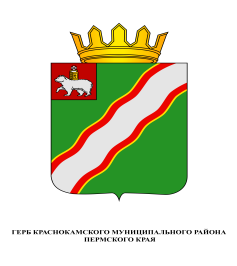 ЗЕМСКОЕ СОБРАНИЕКРАСНОКАМСКОГО МУНИЦИПАЛЬНОГО РАЙОНАПЕРМСКОГО КРАЯРЕШЕНИЕ16.12.2016                                                                                                            №  168О внесении изменений в Правилаземлепользования и застройки Стряпунинского сельского поселения, утвержденные решением Совета депутатов Стряпунинского сельскогопоселения Краснокамского муниципальногорайона от 12.10.2010 № 78 В соответствии со статьями 30-33 Градостроительного кодекса Российской Федерации, частью 3 статьи 14 Федерального закона от 06 октября 2003 г. № 131-ФЗ «Об общих принципах организации местного самоуправления в Российской Федерации», законом Пермского края от 22 декабря 2014 г. № 416-ПК «О закреплении дополнительных вопросов местного значения за сельскими поселениями Пермского края и о внесении изменения в Закон Пермского края «Обюджетном процессе в Пермском крае», статьями 8, 20 Устава Краснокамского муниципального района, Положением о комитете имущественных отношений и территориального планирования администрации Краснокамского муниципального района, утвержденным решением Земского Собрания Краснокамского муниципального от 28 октября 2015 г. № 98,Земское Собрание Краснокамского муниципального района РЕШАЕТ:	1. Внести следующие изменения в Правила землепользования и застройки Стряпунинского сельского поселения Краснокамского муниципального района, утвержденные решением Совета депутатов Стряпунинского сельского поселения Краснокамского муниципального района от 12 октября 2010 г. № 78 (в редакции решений Совета Депутатов Стряпунинского сельского поселения от 17.12.2012 №65, от 10.10.2013 № 148, от 15.07.2014 № 34, от 15.07.2014 №35, решения Земского Собрания Краснокамского муниципального района от 31.08.2016 № 93):1.1. Карту градостроительного зонирования д. Евстюничи Стряпунинского сельского поселения Краснокамского муниципального района Пермского края изложить в новой редакции, согласно приложению 1;1.2. Карту градостроительного зонирования д. Дочки Стряпунинского сельского поселения Краснокамского муниципального района Пермского края изложить в новой редакции, согласно приложению 2.2. Настоящее решение подлежит опубликованию в специальном выпуске «Официальные материалы органов местного самоуправления Краснокамского муниципального района» газеты «Краснокамская звезда» и размещению на официальном сайте администрации Краснокамского муниципального района www.krasnokamskiy.com.3. Контроль за исполнением решения возложить на комиссию по жилищно-коммунальному хозяйству, строительству, транспорту и связи Земского СобранияКраснокамского муниципального района (В.Ю.Артемов).Глава Краснокамского                                         Председатель Земского Собраниямуниципального района –                                   Краснокамского муниципальногоглава администрации Краснокамского              района муниципального района                                       Ю.Ю.Крестьянников                                        Г.П.Новиков                                                                                                             Приложение 1                                                                                                                                                          к решению Земского Собрания                                         Краснокамского муниципального района от 16.12.2016 № 168                                                                                   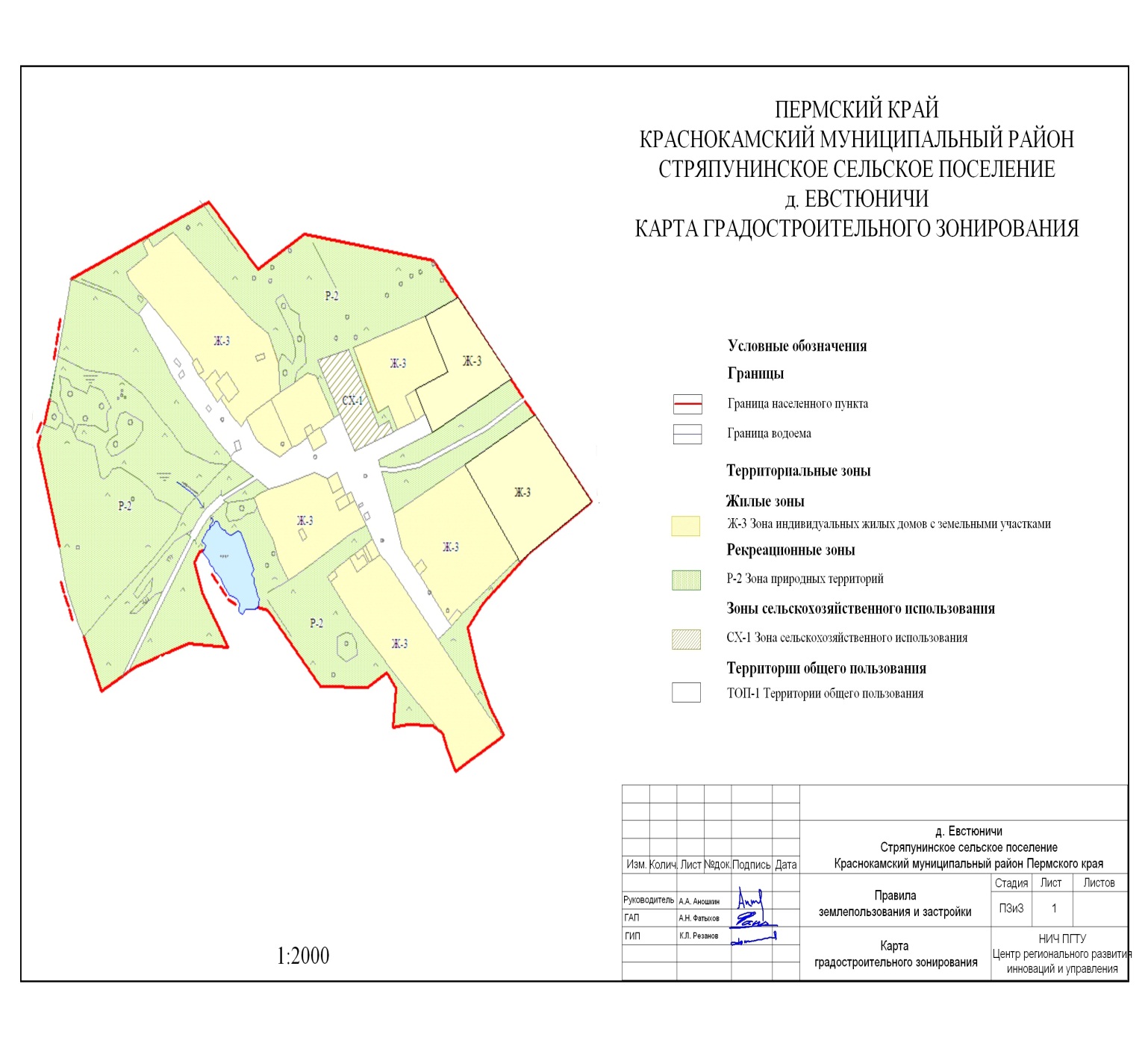                                                                                                              Приложение 2                                                                                                                                                          к решению Земского Собрания                                         Краснокамского муниципального района от 16.12.2016 № 168                                                                                   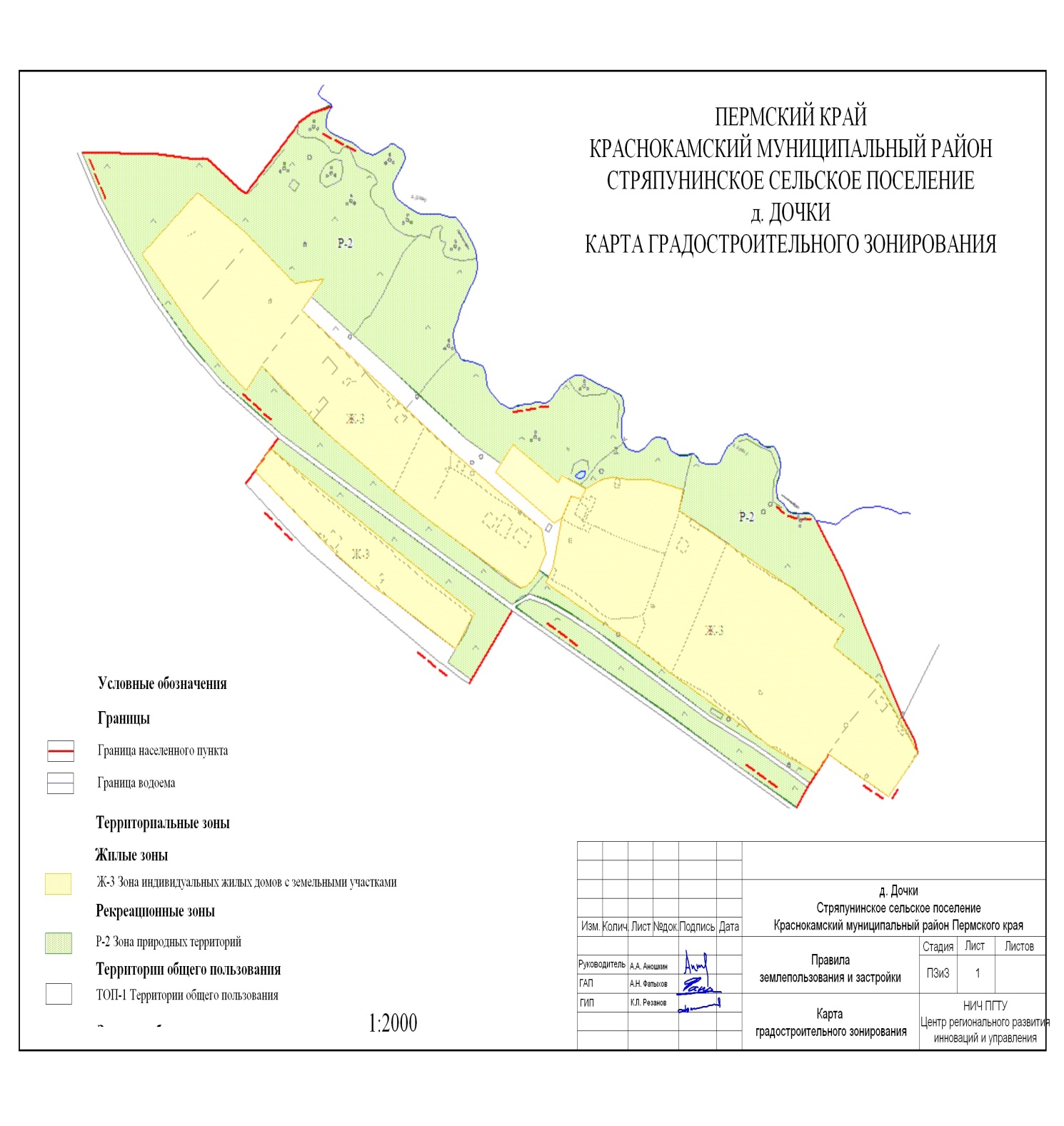 